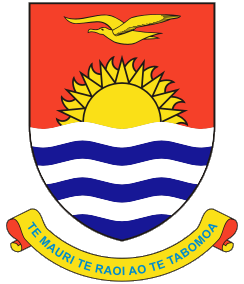 KIRIBATI SHIP REGISTRYApplication for Temporary Closure to Register in Other  Registry Under Bareboat Charter-out Scheme (FORM K2)DOCUMENTS TO SUBMIT:1. Certified copy of the Charter-PartyDOCUMENTS TO SUBMIT:1. Certified copy of the Charter-Party